КОНСУЛЬТАЦИЯ ДЛЯ РОДИТЕЛЕЙ«ВЗРОСЛЫЕ – ПРИМЕР ДЛЯ ДЕТЕЙ В ПОВЕДЕНИИ НА ДОРОГЕ»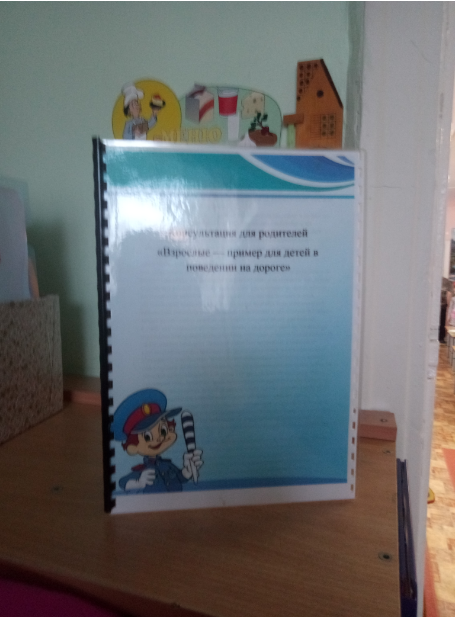 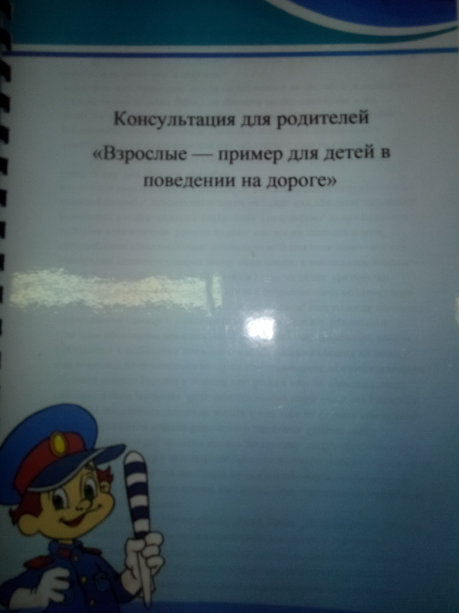 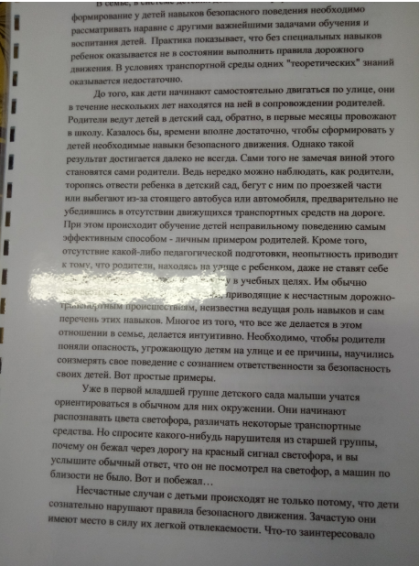 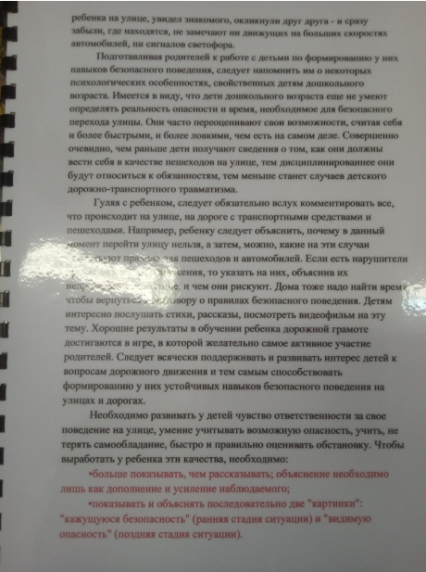 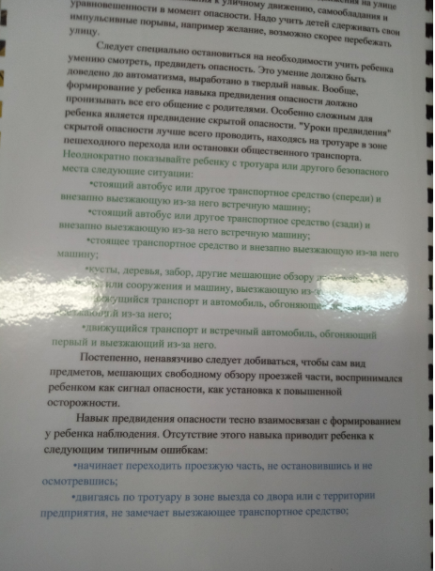 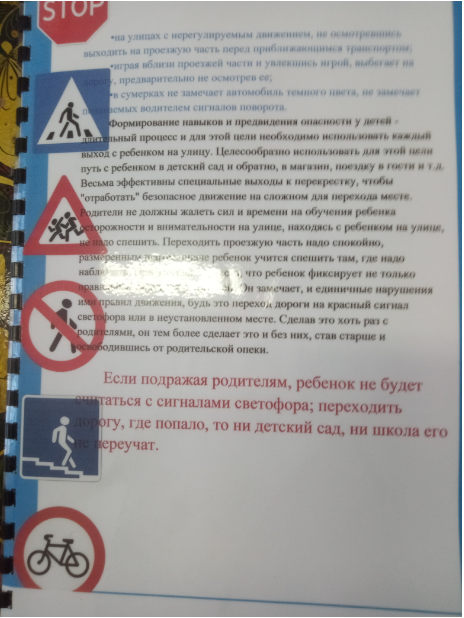 